Radiocommunication Study Groups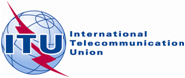 Source:	Document 5A/TEMP/199
Document 5B/TEMP/169Subject:	WRC-15 agenda item 1.18Annex 9 to
Document 5A/421-ESource:	Document 5A/TEMP/199
Document 5B/TEMP/169Subject:	WRC-15 agenda item 1.1829 November 2013Source:	Document 5A/TEMP/199
Document 5B/TEMP/169Subject:	WRC-15 agenda item 1.18English onlyAnnex 9 to Working Party 5A Chairman’s ReportWorking Parties 5A and 5B Annex 9 to Working Party 5A Chairman’s ReportWorking Parties 5A and 5B work plan for WRC-15 Agenda item 1.18work plan for WRC-15 Agenda item 1.18Working Parties 5A/5B meetingsWork plan13th meeting – May 2014–	Finalize CPM text and send to CPM management team (WP 5B).–	Complete draft Report to be finally considered at the 14th meeting in November 2014 (WP 5B).–	Consider possible consequential changes to the existing ITU-R documentation as a result of adoption of proposed draft new Report (WP 5B).14th meeting – November 2014–	Finalize Report and submit to SG 5 meeting for approval (WP 5B).–	Consider possible consequential changes to the existing ITU-R documentation as a result of adoption of proposed draft new Report (WP 5B).Contacts:Satoshi (Sam) Oyama (WP 5A)Fatih Mehmet Yurdal (WP 5B)E-mail: s-oyama@arib.or.jpE-mail: fatih-mehmet.yurdal@ties.itu.int